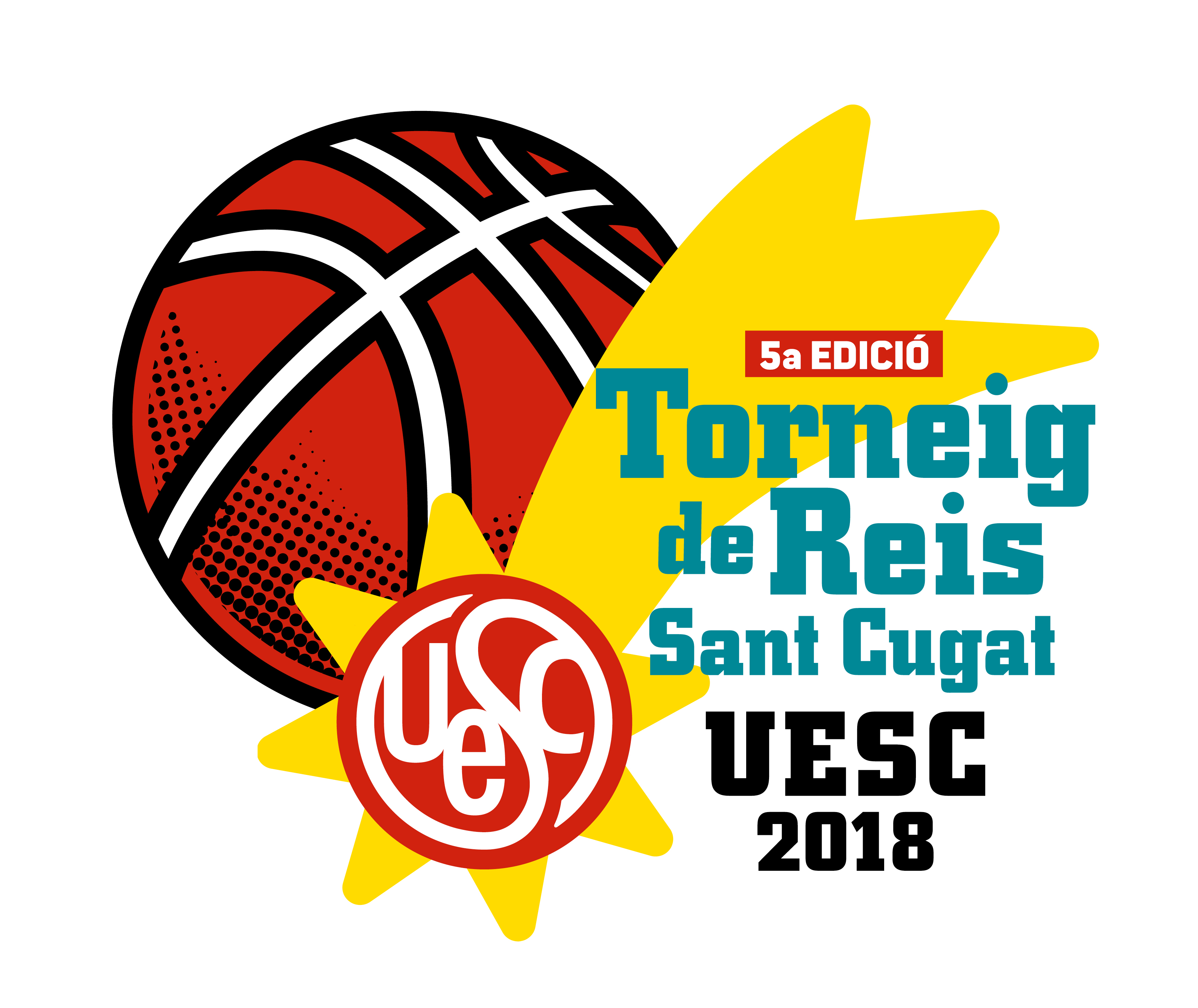 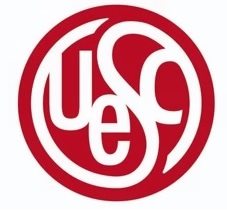 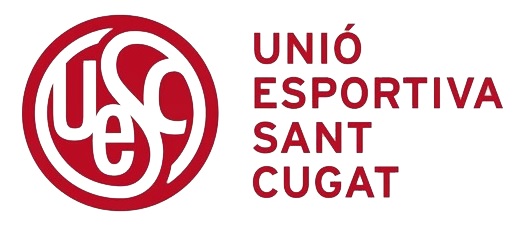 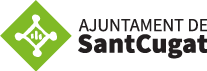 www.uesc.cat				       #TorneigReisUESC		        @UESC_SantCugatCALENDARI TORNEIG INFANTIL (3 GENER)CALENDARI TORNEIG INFANTIL (3 GENER)CALENDARI TORNEIG INFANTIL (3 GENER)CALENDARI TORNEIG INFANTIL (3 GENER)CALENDARI TORNEIG INFANTIL (3 GENER)HORAPAVELLÓ 1PAVELLÓ 2PAVELLÓ 3PAVELLÓ 39H.INFANTIL FEMENÍ NIVELL AINFANTIL FEMENÍ NIVELL BINFANTIL MASCULÍ NIVELL AINFANTIL MASCULÍ NIVELL B9H.CB CORNELLÀ-FEMENÍ ST ADRIÀUESC-CB SANT CELONIUESC-CAN PARELLADAUESC BLANC- CB GRANOLLERS10:15INFANTIL MASCULÍ NIVELL CINFANTIL FEMENÍ NIVELL AINFANTIL FEMENÍ NIVELL B INFANTIL MASCULÍ NIVELL A10:15UESC-CALDES DE MONTBUIUESC-GRUP BARNACB GRANOLLERS-JOVENTUT BAD.SANT IGNASI-CB GRANOLLERS11:30INFANTIL MASCULÍ NIVELL BINFANTIL MASCULÍ NIVELL CINFANTIL FEMENÍ NIVELL B11:30UESC VERMELL-SANT MEDIRQBASKET-CB VOLTREGÀUESC- QBASKET12:45INFANTIL MASCULÍ NIVELL AINFANTIL MASC. NIVELL BINFANTIL MASC. NIVELL CINFANTIL FEMENÍ NIVELL A12:45UESC- CB VICUESC BLANC- ST. LLUÍS MEN.UESC - SANTFELIUENCUESC- LIMA-HORTA14:00INFANTIL FEMENÍ NIVELL BINFANTIL MASCULÍ NIVELL AINFANTIL MASCULÍ NIVELL BINFANTIL MASCULÍ NIVELL C14:00CB GRANOLLERS - BADALONÈSSANT IGNASI – CB CORNELLÀUESC VERMELL – CB ST. COLOMAQ BASKET- CB CERDANYOLA16:00INFANTIL FEMENÍ NIVELL AINFANTIL FEMENÍ NIVELL BINFANTIL MASCULÍ NIVELL AINFANTIL MASCULÍ NIVELL B16:00FEMENÍ ST ADRIÀ-CBF CERDANYOLACB SANT CELONI-QBASKETCAN PARELLADA – CB VICCB GRANOLLERS –ST. LLUÍS MENORCA17:15INFANTIL MASCULÍ NIVELL CINFANTIL FEMENÍ NIVELL AINFANTIL FEMENÍ NIVELL BINFANTIL MASCULÍ NIVELL A17:15CALDES MONTBUI - SANTFELIUENCCB GRUP BARNA-LIMA HORTAJOVENTUT BADALONA-BADALONÈSCB GRANOLLERS-CB CORNELLÀ18:30INFANTIL MASCULÍ NIVELL BINFANTIL MASCULÍ NIVELL CINFANTIL FEMENÍ NIVELL A18:30SANT MEDIR – CB SANTA COLOMACB VOLTREGÀ-CB CERDANYOLAPARTIT UESC ASDICB CORNELLÀ-CBF CERDANYOLA